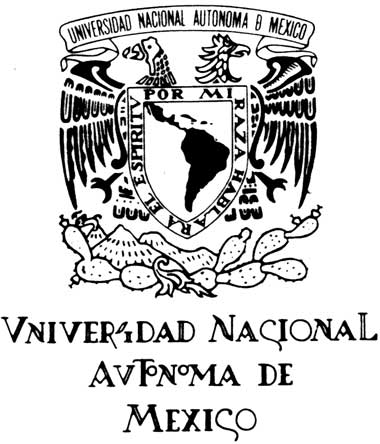 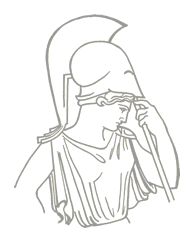 UNIVERSIDAD NACIONAL AUTÓNOMA DE MÉXICOFACULTAD DE FILOSOFÍA Y LETRASCOLEGIO DE PEDAGOGÍA“Los alcances educativos, sociales y culturales de las TIC”.ASIGNATURA: AUXILIARES DE PROFESORA: MARÍA ISABEL  AGUILAR DÍAZALUMNA:MORALES POBLANO YARAGRUPO: 0003FECHA DE ENTREGA: 28 DE MAYO DEL 2010SEMESTRE 2010 - 2“Los alcances educativos, sociales y culturales de las TIC”I. Introducción En la actualidad la manera en que nos comunicamos es muy diversa, compleja y llena de instrumentos tecnológicos que se han ido desarrollando cada vez más a través del tiempo. Nuestro desarrollo como humanos también ha ido modificándose gracias a estas tecnologías.El siglo XXI ha pasado ha la historia como el periodo histórico en que la comunicación transformó las relaciones humanas. Las generaciones pasadas no tuvieron el conocimiento ni la práctica de estos instrumentos en su contexto por lo que tal vez se les dificulta comprender las posibilidades que se pueden aprovechar en los medios de comunicación globales. Nuestra generación creció con el desarrollo de estas tecnologías y podemos concebir un poco más las potencialidades de estos medios de comunicación, pero las generaciones futuras a la nuestra están desarrollando habilidades y destrezas sobre estos medios que permiten a la vez desarrollar su capacidad para relacionarse con los demás. El uso del Internet es cada vez más práctico para la comunicación, el navegar en la red y el avance tecnológico ha hecho que  se enriquezca cada vez más y los seres humanos tengamos mayor posibilidad de establecer contacto con diferentes personas alrededor del mundo y lo más importante, nos acerca la información de una manera mas global y práctica.Esto impacta nuestra vida de una manera que podemos percibir sencillamente si pensamos en como establecemos actualmente nuestras relaciones sociales, nos daremos cuenta que el impacto que han ocasionado estas nuevas tecnologías sobre nosotros es tal que todos queremos estar “conectados” en Internet para poder “chatear” con los amigos. Esto tiene un aspecto positivo por que se nos facilita la misma comunicación y el consumo de información, por otra parte también podemos encontrar aspectos negativos, como la perdida de a capacidad de entablar una conversación personal con los demás y reducir nuestro entorno al uso de estas tecnologías. Por este hecho, es necesario dentro de nuestra formación como pedagogos tomar en cuenta que si bien estas tecnologías de la comunicación repercuten en nuestra vida cotidiana, también nos brindan herramientas para desarrollar estrategias educativas a través de estos medios. Lo que a su vez provoca plantear los fundamentos de estas y sus repercusiones a nivel social y cultural. Así esto nos permite tener un panorama más amplio y poder utilizar estas tecnologías como herramientas en los procesos enseñanza - aprendizaje y poderlo tomar como un avance tecnológico que permita a su vez, avanzar y progresar conforme a la sociedad lo requiere.¿Qué son las TIC’s?Desde hace tiempo se empezó a mencionar el impacto que las TIC podrían tener o tienen en la educación, y en todos sus niveles. Todo esto ha fomentado en los últimos años, especialmente a partir del desarrollo de , un gran movimiento que está transformando la educación en muchos lugares del mundo desarrollado.Para esto tenemos por comenzar por entender que significan las siglas TIC. Entonces, entendamos que estas siglas ser refieren a las Tecnologías de  y  y las entendemos como las herramientas computacionales e informáticas que procesan, almacenan, sintetizan, recuperan y presentan información representada de la más variada forma. Así podemos decir que son un conjunto de herramientas, soportes y canales para el tratamiento y acceso a la información. Constituyen nuevos soportes y canales para dar forma, registrar, almacenar y difundir contenidos informacionales. Las TIC agrupan un conjunto de sistemas necesarios para administrar la información, y especialmente los ordenadores y programas necesarios para convertirla, almacenarla, administrarla, transmitirla y encontrarla. Los primeros pasos hacia una sociedad de la información se remontan a la invención del telégrafo, eléctrico, pasando posteriormente por el teléfono fijo, la radiotelefonía y, por último, la televisión Internet, la telecomunicación móvil y el GPS pueden considerarse como nuevas tecnologías de la información y la comunicación. La revolución tecnológica que vive en la humanidad actualmente es debida en buena parte a los avances significativos en las tecnologías de la información y la comunicación. Los grandes cambios que caracterizan esencialmente esta nueva sociedad son: la generalización del uso de las tecnologías, las redes de comunicación, el rápido desenvolvimiento tecnológico y científico y la globalización de la información.Así podemos entender a las Tecnologías de  y  como lo referente al conjunto de procesos y productos derivados de las nuevas herramientas, es decir el software y hardware en términos informáticos, los cuales están ligados con los soportes de la información y canales de la información relacionados con el almacenamiento, procesamiento y transmisión digitalizados de la información. Y podemos encontrar que se caracteriza principalmente por “…la inmaterialidad, interactividad, instantaneidad, innovación, digitalización, automatización, interconexión y diversidad…” que en ellas se presentan así como la influencia ejercida con mayor peso sobre los procesos que sobre los productos.La inmaterialidad se refiere a la capacidad de la creación de los mensajes sin la necesidad de un referente externo, es decir, la información es digital. La interactividad nos brinda la posibilidad de que tanto el emisor como el receptor intercambien roles y mensajes con plena libertad de hacerlo con las características que mejor les parezcan. La instantaneidad es la rapidez en que viaja la información.La innovación se refiere a la capacidad que tiene para buscar mejorar o superar las formas anteriores existentes para potencializar las mismas TIC’s. Y la digitalización es la característica de poder convertir la información en códigos numéricos para facilitar su manejo y procesamiento.La sociedad de la información y la sociedad del conocimientoLas Tecnologías de Información y Comunicación han producido un gran impacto dentro de los ámbitos sociales, culturales, económicos y políticos por el mismo manejo de información que conlleva y a esto se le ha denominado como Sociedad de , esto es de gran importancia ya que influye de manera directa sobre la forma de pensar e incluso de actuar de las personas. Por esto, especialistas en el tema tiene como objetivo hacer de esta Sociedad de  portadora de la información hacia una persona para que esta pueda consultar, utilizar y compartir la información y el mismo conocimiento que se adquiere de ésta, para que todos sepamos y hagamos un buen uso de la misma.Así podemos diferenciar a  del Conocimiento como aquella donde se produce algún aprendizaje o aportación a la formación de un sujeto, como una fuente de desarrollo potencial”… Ya que tiene la capacidad para identificar, producir, tratar, transformar, difundir y utilizar la información con vistas a crear y aplicar los conocimientos necesarios para el desarrollo humano…” .Podamos darnos cuenta de que como educadores no podemos dejar de lado estas potencialidades educativas y que debemos establecer una diferenciación entre conocimiento e información. Por lo tanto entendamos que la información son todos los datos recopilados, investigados, sistemáticos y comprobados sobre algún tema especifico mientras que el conocimiento implica una compresión de información por parte del sujeto que lleva a una estructura cognitiva que lo hace un proceso individual e intransferible. Por lo que es importante aclarar que no es posible transmitir conocimientos, sólo podemos transmitir información y nosotros como pedagogos tenemos la tarea de transformar esa información en conocimiento para aquel que la recibe.Repercusiones sociales y culturales de las TIC’SHasta ahora hemos venido mencionando la repercusión de las Tic’s en el campo educativo, lo que implica en la educación hablar de tecnologías, pero dentro de la misma sociedad y cultura ¿qué alcances tienen las Tecnologías de  y ? Es necesario como pedagogos en formación entender que todo lo que aprendemos y enseñamos no se queda sólo en un maestro y los alumnos, esto repercute a nivel social y cultural. Es decir, que no podemos reducir el uso de las tecnologías a lo educativo, también debemos tomar en cuenta de que manera esto impacta a la sociedad.Culturalmente tenemos ese interés por los avances tecnológicos, buscamos estar siempre con lo último en tecnología y es muy importante para nosotros estar actualizados. La comunicación se ha vuelto parte vital, por eso el uso no solamente la informática y sus tecnologías asociadas, telemática y multimedia, sino también los medios de comunicación de todo tipo: los medios de comunicación social ("mass media") y los medios de comunicación interpersonales tradicionales con soporte tecnológico como el teléfono, fax, etc. como ahora también lo son el propio GPS y los celulares con sus diferentes aplicaciones tienen tanto impacto en la vida social, hasta excluyente de aquellas personas que no tiene alcance a estas tecnologías. Por esto es importante el estudio de las mismas porque gracias a ellas se han ido modificando nuestras maneras de relacionarnos con los demás e inclusive nuestra propia percepción personal y colectiva del mundo. De todos los elementos que integran las TIC, sin duda el más poderoso y revolucionario es Internet, que nos abre las puertas de una nueva era, , en la que se ubica la actual Sociedad de  nos proporciona un tercer mundo en el que podemos hacer casi todo lo que hacemos en el mundo real y además nos permite desarrollar nuevas actividades, muchas de ellas enriquecedoras para nuestra personalidad y forma de vida (contactar con foros telemáticos y personas de todo el mundo, localización inmediata de cualquier tipo de información, tele trabajo, tele formación, tele ocio...). Y es que ahora las personas podemos repartir el tiempo de nuestra vida interactuando en tres mundos: el mundo presencial, el mundo intrapersonal de la imaginación y el ciberespacio, de naturaleza virtual. Esto cambia de manera radical la manera en que percibimos nuestra realidad.ConclusionesSi bien hemos planteado de manera general el concepto de las Tecnologías de  y Comunicación, así como sus implicaciones dentro de la educación y a nivel social y cultural es importante entender que si bien las TIC’s nos proporcionan herramientas virtuales y tecnológicas para nuestro óptimo desarrollo, depende fundamentalmente de aquel que las plantee y las maneje, evalué y sistematice, de la misma manera problematice estas mismas herramientas.Como pedagogos debemos orientar nuestro trabajo a explotar las posibilidades que se nos ofrecen con el uso de estas tecnologías, pero no reducirlas a esto tampoco. Es importante entender que una parte positiva del uso de éstas es que nos permite como pedagogos desarrollar habilidades de investigación, búsqueda, estudio, invención, adaptación, flexibilidad y creatividad a aquellos que enseñamos. Por lo que tienen un gran alcance pedagógico y educativo.Pero así mismo debemos tener muy presente que la tecnología no significa progreso, éste se da sólo con el buen uso de las tecnologías. Depende cómo, para qué fin y enfocado hacia qué las utilizamos para hacer un verdadero avance tecnológico que repercuta en la vida de los individuos.Por que no sólo se trata de hablar de tecnología ni de llenarnos de computadoras e Internet sino de plantear estrategias educativas del aprendizaje en la red y el acceso al conocimiento por medio de la información. Esto requiere adquirir un nuevo papel como formadores que tengan iniciativa para combatir la brecha digital y formar grupos virtuales para la resolución de problemas reales. O sea que no sólo nos quedemos en lo virtual, conformemos un enfoque general tanto en lo teórico como en lo práctico que no permita que perdamos nuestro sentido humano con el uso de las tecnologías y al mismo tiempo entender las capacidades y potencialidades que tienen estas dentro de la formación de los individuos. Por lo que es importante destacar la importancia de las TIC’s en lo ámbitos educativos, sociales y culturales, pero tampoco reducir nuestro entorno a ellas. Y al mismo tiempo entender que debemos actualizarnos para entender los avances que podemos obtener con el uso de las mismas.MAPA CONCEPTUAL.GLOSARIOTECNOLOGÍA = Aplicación de los conocimientos científicos para facilitar la realización de las actividades humanas. Supone la creación de productos, instrumentos, lenguajes y métodos al servicio de las personas. INFORMACIÓN = Datos que tienen significado para determinados colectivos. La información resulta fundamental para las personas, ya que a partir del proceso cognitivo de la información que obtenemos continuamente con nuestros sentidos vamos tomando las decisiones que dan lugar a todas nuestras acciones.COMUNICACIÓN = Transmisión de mensajes entre personas. Como seres sociales las personas, además de recibir información de los demás, necesitamos comunicarnos para saber más de ellos, expresar nuestros pensamientos, sentimientos y deseos, coordinar los comportamientos de los grupos en convivencia, etc.TECNOLOGÍAS DE   (TIC) = Cuando unimos estas tres palabras hacemos referencia al conjunto de avances tecnológicos que nos proporcionan la informática, las telecomunicaciones y las tecnologías audiovisuales, que comprenden los desarrollos relacionados con los ordenadores, Internet, la telefonía, los "mas media", las aplicaciones multimedia y la realidad virtual. Estas tecnologías básicamente nos proporcionan información, herramientas para su proceso y canales de comunicación.CONOCIMIENTO = Serie de datos que implican una compresión de información por parte del sujeto que lleva a una estructura cognitiva que lo hace un proceso individual e intransferible.REFERENCIAShttp://peremarques.pangea.org/tic.htmhttp://www.youtube.com/watch?v=BzPqCCRYYvIhttp://www.youtube.com/watch?v=y8F7tArcEKw&feature=related Las nuevas tecnologías en la capacitación y ecualización docente en la búsqueda de una educación de calidad. Espacios virtuales de aprendizaje. Secretaria de educación publica. México, 55 p.